         БОЙОРОК                                                         РАСПОРЯЖЕНИЕ29.10.2021 й                         № 41                        29.10.2021 г.
                            О функционировании администрации сельского поселения Зириклинский сельсовет муниципального района Республики Башкортостан в период с 30 октября 2021 года по 07 ноября 2021 года     1.На основании Указа Президента Российской Федерации от 20 октября 2021 года №595 «Об установлении на территории Российской Федерации нерабочих дней в октябре – ноябре 2021 года № 1-1-2969 –А , исходя из санитарно – эпидемиологической обстановки и особенностей распространения новой короновирусной инфекции (СОVID -19 на территории сельского поселения Зириклинский сельсовет муниципального района Шаранский район Республики Башкортостан , с целью обеспечения функционирования сельского поселения Зириклинский сельсовет муниципального района Шаранский район Республики Башкортостан   :Утвердить прилагаемый список, работников администрации, обеспечивающих функционирование администрации сельского поселения Зириклинский сельсовет муниципального района Шаранский район Республики Башкортостан.В период с 30 по 7 ноября 2021 г включительно муниципальным служащим, работникам , указанным в приложении к настоящему распоряжению. Продолжить работу в соответствии с установленным им рабочего времени и времени отдыха.Управляющему делами Габдрахимовой З.М. ознакомить работников с настоящим распоряжением. Глава сельского поселения                                                      Игдеев Р.С.                                                                                                               Приложение №1Г Р А Ф И К   Д Е Ж У  Р С Т В А  в период с 30 октября 2021 года по 07 ноября 2021 года по сельскому поселению Зириклинский сельсовет01.11.2021 г.С 8 часов 30 минут до 13 часов Габдрахимова З.М(89679370533)С13 часов до 18 часов Зайнуллин И.У.(989613649308)                                                                    02.11.2021 гС 8 часов 30 минут до 13 часов Мигазова Э.И (89659450610)С13 часов до 18 часов Сахабиев Р.А.(89638984092)                               03.11.2021 гС 8 часов 30 минут до 13 часов Игдеев Р.С. (89061045143)С13 часов до 18 часов Давлетшина  А.А. (89625478038)04.11.2021г.С 8 часов 30 минут до С13 часов до 18 часов Гареев Н.Р. (89625381443)05.11.2021 г.С 8 часов 30 минут до С13 часов до 18 часов Зайнуллин И.У.(989613649308)06.11.2021 гС 8 часов 30 минут до С13 часов до 18 часов Сахабиев Р.А.(89638984092) 07.11.2021 гС 8 часов 30 минут до С13 часов до 18 часов Давлетшина  А.А. (89625478038)Глава сельского поселенияЗириклинский сельсовет   :                                                                                       Р.С. ИгдеевЕжедневно до 9-00 часов информировать (сообщить по телефону) администрацию района о состоянии  дел в сельском поселении с сообщением фамилии дежурства и номера дежурного телефона по  номеру телефона:             - приемная администрации: 2-11-30ДЕЖУРНЫМ ДОКЛАДЫВАТЬ ИНФОРМАЦИЮ ПО СЕЛЬСКОМУ ПОСЕЛЕНИЮ ПО  ТЕЛЕФОНУ    2-11-30БАШКОРТОСТАН РЕСПУБЛИКАҺЫШАРАН РАЙОНЫМУНИЦИПАЛЬ РАЙОНЫНЫҢЕРЕКЛЕ АУЫЛ СОВЕТЫАУЫЛ БИЛӘМӘҺЕ ХАКИМИӘТЕ БАШЛЫГЫ452641, Шаран районы, Ерекле ауылы, Дуслык урамы, 2Тел.(34769) 2-54-46, факс (34769) 2-54-45E-mail:zirikss@yandex.ru, http://zirikly. ruИНН 0251000711, ОГРН 1020200612948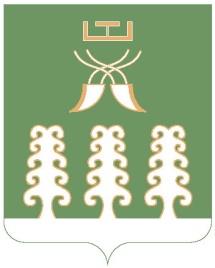 РЕСПУБЛИКА БАШКОРТОСТАНГЛАВА СЕЛЬСКОГО ПОСЕЛЕНИЯ ЗИРИКЛИНСКИЙ СЕЛЬСОВЕТМУНИЦИПАЛЬНОГО РАЙОНАШАРАНСКИЙ РАЙОН452641, Шаранский район, с.Зириклы, ул.Дружбы, 2Тел.(34769) 2-54-46, факс (34769) 2-54-45E-mail:zirikss@yandex.ru, http://zirikly. ruИНН 0251000711, ОГРН 1020200612948